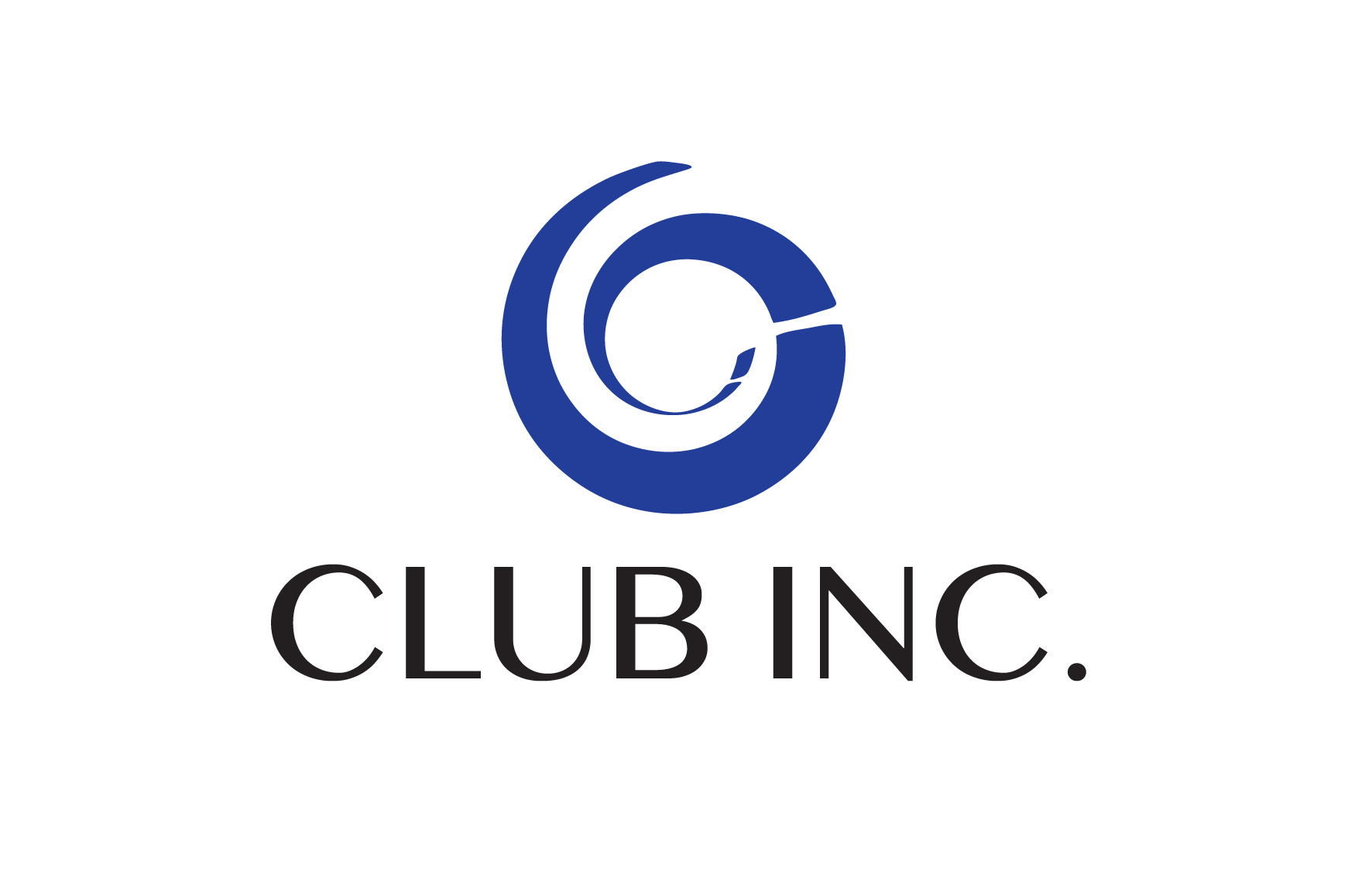 Director of GolfGorki Golf ResortThe VenueThe property is located just 60 minutes from the City of St. Petersburg Russia. This makes it a very good location for a Vacation Village that allows for an escape into this rural paradise yet just an hour from the City.The quality and standard that the Gorki Golf Vacation Village provides will attract a special clientele looking for a nicer quality of home – development – environment. It takes about an hour from resort to get to the most beautiful suburbs of St.Petersburg such as Peterhof, Lomonosov and Tsarskoye Selo as well as Pulkovo airport.The golf resort lies on 340 acres of natural splendor and features a magnificent 18-hole golf course designed by the renowned Finnish course architect Lassi Pekka Tilander.  The golf course is the central magnet of the Gorki Resort project (18 hole golf course, 9 open and a further 9 being opened in Spring 2014,clubhouse with restaurant also being openend 2014, conference room/bar and golf academy).  Facilities Will Include;18 hole golf course designed by Lassi Pekka TilanderState of the Art equipped Golf Academy and practice facilitiesClubhouse with extensive hospitality facilities including restaurant and barConference roomsSpa centreHotelApartments with swimming poolLakesTennis & Volleyball courts Children’s playgroundsRecreation zonesBeachParksThe Position & CandidateWith high profile shareholders and a commitment to world-class facilities and services, Gorki is looking to appoint an outstanding and experienced Director of Golf to be responsible for the pre-opening, management, operation and performance of the entire Golf Operations of the club, reporting directly to the General Manager, board and their advisors. The successful candidate will be responsible for the creation and implementation of the golf operation and academy strategy of the club, and ultimately, performance on a sales, financial and quality basis as well as being seen as the “Golf Ambassador” of the Club. The position requires responsibility for the presentation and delivery of outstanding facilities and services to the members of the Club. Recruit, lead, develop and monitor a team to deliver the quality of the Clubs golf products and services to ensure maximum Member and Guest satisfaction.  Required to develop the golf operating policies and procedures, implement and monitor the budget and ensures appropriate reporting to the General Manager’s Board.  Secures and protects the Clubs assets, including facilities and equipment. Reports to:General Manager’s, Board/Executive CommitteeDirect Reports:Head Golf Professional/Financial ManagerCaddie Master/Sales ManagerRetail Manager/Golf ManagerAcademy ManagerStarters and Course MarshallsLeisure and Spa ManagerGolf Course Manager Food and Beverage ManagerSecurity ManagerCritical and Necessary QualificationsProven track record as a Director of Golf, and delivering performance at a golf related high end golf related members club, resort, or similar.Ability to converse with people and be an effective leader, and possess sound financial and membership background skills.Sales focused with demonstrable experience of successfully helping to build a membership and club/business.Certification from Club Managers Association or similar.A diplomatic manager, able to foster relationships with members and guests, with co-workers, service staff and other employees.A team-player that can manage, organize, motivate and train effectively.Strong personal vision and can generate similar buy-in from staff.Leadership and ambassadorial skills.Ability to analyse financial statements, manage cash flow and establish controls to safeguard funds.Ability to read and interpret documents such as safety rules, operating and maintenance instructions and procedures manuals. Ability to write routine reports and correspondence.  Russian language knowledge or willing to learn Russian language rapidly.Organisational and project management skills, able to delegate and manage performance of others.Comfortable in the presence of and communicating with high net worth individuals, dignitaries and VIP's.RemunerationRemuneration will be commensurate with the role and responsibility, qualifications and relevant experience and include a competitive performance based incentive and benefits package.ApplicationsInterested candidates should submit a resume and a detailed covering letter setting out why they believe they have the experience and skills to perform the role. Please email submissions or requests for further information to the following email:careers@clubincorporated.comFor a confidential discussion please contact:James Arnold, james@clubincorporated.com